Mini Me activity to do at home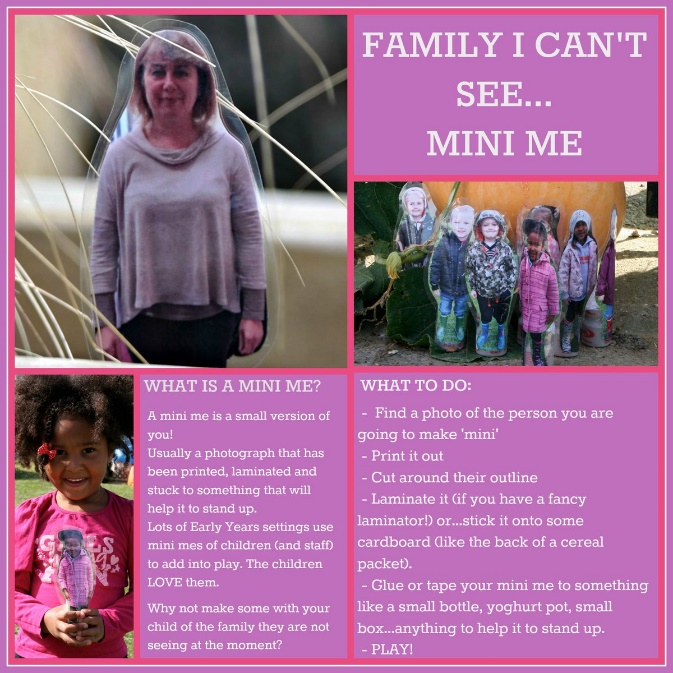 You could make some family members you might be missing (or teachers and friends). If you don’t have a photo, draw them, but remember to draw them mini. Use them to encourage talk, make shows and share worries. 